                                             დადგენილება # 13           25  თებერვალი   2015 წელი56-00                                                                                                                                      xaragauli 9 aprilis quCa #15               ხარაგაულის მუნიციპალიტეტის საკრებულოს 2014 წლის 14 ივლისის  N19  დადგენილებაში            ,,ხარაგაულის     მუნიციპალიტეტის გამგეობის საშტატო ნუსხისა და  თანამდებობის პირთა და სხვა            მოსამსახურეთა  თანამდებობრივი სარგოების  ოდენობების განსაზღვრის  შესახებ „ ცვლილების შეტანის               თაობაზე       ,,ნორმატიული აქტების შესახებ“ საქართველოს კანონის მე–20 მუხლის საფუძველზე         ხარაგაულის მუნიციპალიტეტის საკრებულო ადგენს:        მუხლი1. შეტანილ იქნეს ცვლილება   ხარაგაულის მუნიციპალიტეტის საკრებულოს 2014 წლის 14 ივლისის            N19  დადგენილებაში ,,ხარაგაულის მუნიციპალიტეტის გამგეობის საშტატო ნუსხისა და  თანამდებობის          პირთა და სხვა მოსამსახურეთა თანამდებობრივი სარგოების ოდენობების განსაზღვრის  შესახებ”         (საქართველოს საკანონმდებლო მაცნე ვებგვერდი 17.07.2014). 1.შეტანილ იქნეს ცვლილება დადგენილების პირველ მუხლში   და  ხარაგაულის მუნიციპალიტეტის გამგეობის  საშტატო  ნუსხის მე-12 პუნქტს   დაემატოს 2 მთავარი სპეციალისტის  შტატი  და  ჩამოყალიბდეს ახალი რედაქციით:,, მუხლი 1. ხარაგაულის მუნიციპალიტეტის გამგეობის საშტატო ნუსხა  მუხლი 2.   ეს დადგენილება ამოქმედდეს გამოქვეყნებისთანავე.	 საკრებულოს თავმჯდომარე                                           ინგა მაღრაძე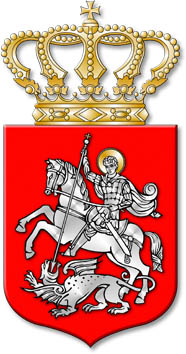  ხარაგაულის მუნიციპალიტეტის           საკრებულოს 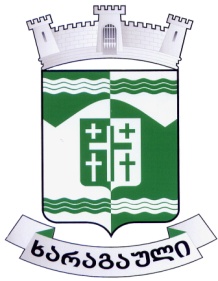 #თანამდებობათა                                                    ჩამონთვალისაშტატო რიცხოვნება შენიშვნა 1მთავარი საჯარო თანამდებობა   მუნიციპალიტეტის გამგებელი12მთავარი საჯარო თანამდებობა
მუნიციპალიტეტის გამგებელის პირველი მოადგილე13მთავარი საჯარო თანამდებობა
მუნიციპალიტეტის გამგებლის მოადგილე2                            ადმინისტრაციული   სამსახური                            ადმინისტრაციული   სამსახური                            ადმინისტრაციული   სამსახური                            ადმინისტრაციული   სამსახური4წამყვანი საჯარო თანამდებობა                        სამსახურს უფროსი15უფროსი საჯარო თანამდებობა              გამგებლის თანაშემწე16უფროსი საჯარო თანამდებობა
გამგებლის   მრჩეველი   გენდერულ   საკითხებში17უფროსი საჯარო თანამდებობა
გამგებლის მრჩეველი სოფლის მეურნეობის საკითხებში18უფროსი საჯარო თანამდებობა
იურიდიული   განყოფილების   უფროსი19უფროსი საჯარო თანამდებობა
საქმისწარმოებისა და ადამიანური რესურსების  მართვის განყოფილების უფროსი110უფროსი საჯარო თანამდებობა
წარმომადგენლების კოორდინაციის განყოფილების უფროსი111უფროსი საჯარო თანამდებობა
გამგებლის წარმომადგენელი2012უფროსი საჯარო თანამდებობა მთავარი სპეციალისტი1313უმცროსი საჯარო თანამდებობა
წამყვანი სპეციალისტი314უმცროსი  საჯარო თანამდებობა
უფროსი სპეციალისტი115უმცროსი საჯარო თანამდებობა
ადმინისტრაციული  სამსახურის  წარმომადგენლების კოორდინაციის  განყოფილების უფროსი სპეციალისტი                            20                            საფინანსო   საბიუჯეტო    სამსახური                            საფინანსო   საბიუჯეტო    სამსახური                            საფინანსო   საბიუჯეტო    სამსახური                            საფინანსო   საბიუჯეტო    სამსახური16წამყვანი საჯარო თანამდებობა
სამსახურის უფროსი117უფროსი საჯარო თანამდებობა
საფინანსო - სახაზინო   განყოფილების უფროსი118უფროსი საჯარო თანამდებობა
ბუღალტრული აღრიცხვისა და დაგეგმარების  განყოფილების უფროსი119უფროსი საჯარო თანამდებობა
სახელმწიფო  შესყიდვებისა   და  მატერიალურ ტექნიკური უზრუნველყოფის განყოფილების უფროსი120უფროსი საჯარო თანამდებობა
მთავარი სპეციალისტი221უმცროსი  საჯარო თანამდებობა
წამყვანი სპეციალისტი 322უმცროსი  საჯარო თანამდებობა
უფროსი სპეციალისტი2                ეკონომიკისა    და   ქონების   მართვის   სამსახური                ეკონომიკისა    და   ქონების   მართვის   სამსახური                ეკონომიკისა    და   ქონების   მართვის   სამსახური                ეკონომიკისა    და   ქონების   მართვის   სამსახური23წამყვანი საჯარო თანამდებობა
სამსახურის უფროსი124უფროსი საჯარო თანამდებობამუნიციპალური   ქონების    აღრიცხვისა  და  მართვის განყოფილების  უფროსი125უფროსი საჯარო თანამდებობა
მთავარი სპეციალისტი126უმცროსი  საჯარო თანამდებობა
წამყვანი  სპეციალისტი227უმცროსი  საჯარო თანამდებობა
სპეციალისტი2          ინფრასტრუქტურის  და  კეთილმოწყობის   სამსახური          ინფრასტრუქტურის  და  კეთილმოწყობის   სამსახური          ინფრასტრუქტურის  და  კეთილმოწყობის   სამსახური          ინფრასტრუქტურის  და  კეთილმოწყობის   სამსახური28წამყვანი საჯარო თანამდებობა
სამსახურის უფროსი129უფროსი საჯარო თანამდებობა
ინფრასტრუქტურის განვითარების  განყოფილების უფროსი130უფროსი საჯარო თანამდებობა
მთავარი სპეციალისტი231უმცროსი  საჯარო თანამდებობა
წამყვანი სპეციალისტი132უმცროსი  საჯარო თანამდებობა
უფროსი სპეციალისტი133უმცროსი  საჯარო თანამდებობა
სპეციალისტი1                 ზედამხედველობის  და   არქიტექტურის   სამსახური                 ზედამხედველობის  და   არქიტექტურის   სამსახური                 ზედამხედველობის  და   არქიტექტურის   სამსახური                 ზედამხედველობის  და   არქიტექტურის   სამსახური34წამყვანი საჯარო თანამდებობა
სამსახურის უფროსი135უფროსი საჯარო თანამდებობა             არქიტექტურულ  სამშენებლო   განყოფილების უფროსი136უფროსი საჯარო თანამდებობა
მთავარი სპეციალისტი137უმცროსი  საჯარო თანამდებობა
წამყვანი სპეციალისტი138უმცროსი  საჯარო თანამდებობა
უფროსი სპეციალისტი139უმცროსი  საჯარო თანამდებობა                                                    სპეციალისტი1კულტურის, განათლების,     სპორტის და ახალგაზრდობის  სამსახურიკულტურის, განათლების,     სპორტის და ახალგაზრდობის  სამსახურიკულტურის, განათლების,     სპორტის და ახალგაზრდობის  სამსახურიკულტურის, განათლების,     სპორტის და ახალგაზრდობის  სამსახური40წამყვანი საჯარო თანამდებობა                                      სამსახურის უფროსი141უფროსი საჯარო თანამდებობა  მთავარი სპეციალისტი242უმცროსი  საჯარო თანამდებობა
წამყვანი სპეციალისტი143უმცროსი  საჯარო თანამდებობა
უფროსი სპეციალისტი244უმცროსი  საჯარო თანამდებობა
სპეციალისტი1ჯანდაცვისა  და  სოციალური  დაცვის  სამსახური ჯანდაცვისა  და  სოციალური  დაცვის  სამსახური ჯანდაცვისა  და  სოციალური  დაცვის  სამსახური ჯანდაცვისა  და  სოციალური  დაცვის  სამსახური 45წამყვანი საჯარო თანამდებობა
სამსახურის უფროსი146უფროსი საჯარო თანამდებობა
სოციალური დაცვის  განყოფილების უფროსი147უფროსი საჯარო თანამდებობა
მთავარი სპეციალისტი448უმცროსი საჯარო თანამდებობა
წამყვანი სპეციალისტი
149უმცროსი  საჯარო თანამდებობა
უფროსი სპეციალისტი2სამხედრო აღრიცხვის და გაწვევის  სამსახურისამხედრო აღრიცხვის და გაწვევის  სამსახურისამხედრო აღრიცხვის და გაწვევის  სამსახურისამხედრო აღრიცხვის და გაწვევის  სამსახური50წამყვანი საჯარო თანამდებობა
სამსახურის უფროსი151უფროსი საჯარო თანამდებობა
მთავარი სპეციალისტი452უმცროსი  საჯარო თანამდებობა
წამყვანი სპეციალისტი153უმცროსი  საჯარო თანამდებობა
უფროსი სპეციალისტი4შიდა აუდიტისა და მონიტორინგის სამსახურიშიდა აუდიტისა და მონიტორინგის სამსახურიშიდა აუდიტისა და მონიტორინგის სამსახურიშიდა აუდიტისა და მონიტორინგის სამსახური54წამყვანი საჯარო თანამდებობა
სამსახურის უფროსი155უფროსი საჯარო თანამდებობა
მთავარი სპეციალისტი156უმცროსი  საჯარო თანამდებობაწამყვანი სპეციალისტი157უმცროსი  საჯარო თანამდებობა
უფროსი სპეციალისტი1 ს უ ლ  129